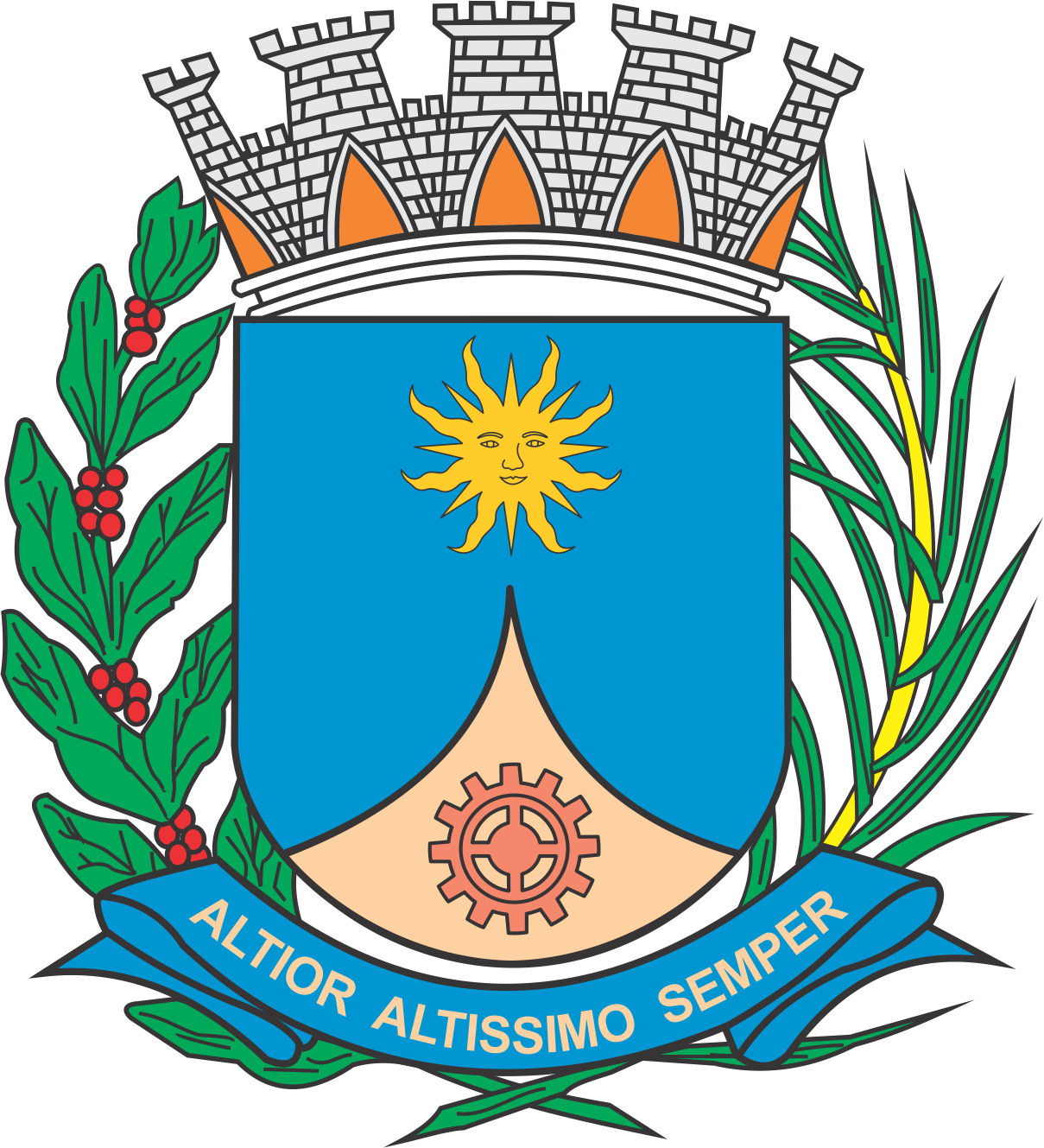 CÂMARA MUNICIPAL DE ARARAQUARAAUTÓGRAFO NÚMERO 059/2019PROJETO DE LEI NÚMERO 073/2019Dispõe sobre autorização para concessão de subvenções sociais e dá outras providências.		Art. 1º  Fica o Poder Executivo autorizado a conceder no corrente exercício, subvenções sociais, até o valor de R$ 260.000,00 (duzentos e sessenta mil reais), às entidades de assistência social, devidamente registradas no Conselho Municipal de Assistência Social, para implementação dos serviços assistenciais de ação continuada, previstos no Plano Municipal de Assistência Social, e em conformidade com o disposto nos critérios de cofinanciamentos adotados na política de Assistência Social.		Art. 2º  Os repasses dos recursos financeiros de que trata o art. 1º desta lei serão efetuados pela Prefeitura, através do Fundo Municipal de Assistência Social às entidades, em 10 (dez) parcelas mensais, referentes aos meses de março a dezembro do corrente exercício.		Art. 3º  Os recursos destinam-se às seguintes entidades:PROTEÇÃO SOCIAL BÁSICAServiço de Convivência e Fortalecimento de VínculosPROTEÇÃO SOCIAL ESPECIALPiso de Média ComplexidadeServiço de Proteção Social Especial para Pessoas com Deficiência e suas Famílias		Art. 4º  As entidades beneficiadas obrigam-se a:		I - utilizar exclusivamente os recursos recebidos, em caráter de reembolso ou de desembolso em conformidade com o plano de trabalho estabelecido nos projetos a serem cofinanciados. Caso os recursos sejam utilizados em desacordo, poderão ser aplicadas as sanções descritas no art. 73 da Lei Federal nº 13.019, de 31 de julho de 2014;		II - manter os recursos recebidos em conta bancária específica, permitindo débitos somente para pagamentos de despesas previstas no plano de trabalho;		III - arcar com quaisquer ônus de natureza trabalhista, previdenciária ou social, bem como com todos os ônus tributários e extraordinários, decorrentes da execução;		IV - encaminhar prestação de contas à Secretaria Municipal de Assistência e Desenvolvimento Social – Fundo Municipal de Assistência Social, dos recursos recebidos mensalmente em até 30 dias, a contar da data do repasse efetuado pela Prefeitura; e		V – encaminhar prestação de contas anual à Secretaria Municipal de Assistência e Desenvolvimento Social – Fundo Municipal de Assistência Social, no prazo de 90 dias, a contar do recebimento da última parcela.		Art. 5º  Quando não cumprido o prazo estabelecido no inciso IV do art. 4º para entrega da prestação de contas, os repasses referentes aos meses subsequentes serão suspensos, até o saneamento das pendências.		Parágrafo único.  Sem a devida regularização será exigido da entidade beneficiária, se for o caso, a devolução do numerário, com os devidos acréscimos legais.		Art. 6º  O processo de prestação de contas deverá ser montado obedecendo à sequência cronológica dos documentos, e conter:		I – ofício de encaminhamento da prestação de contas endereçado ao senhor Prefeito Municipal, assinado pelo Presidente em exercício da entidade;		II – declaração de utilidade pública municipal, referente ao exercício em que o numerário foi recebido;		III – atestado de regular funcionamento, expedido por Juiz em exercício no Fórum da Comarca de Araraquara;		IV – anexos 14 e 18 da Instrução Normativa nº 002/2016 do Tribunal de Contas do Estado de São Paulo com todas as assinaturas. Caso haja qualquer aditamento ou supressão da instrução citada, assim como sua substituição, estarão em voga as normas indicadas pela versão mais recente da mesma;		V – notas fiscais emitidas em nome da entidade, com endereço completo e CNPJ, as quais não poderão conter rasuras ou emendas que prejudiquem a sua clareja ou legitimidade, devendo constar no corpo das mesmas a quantidade, o preço unitário, o preço total, descrição dos produtos e o número da norma autorizadora do repasse e do órgão público concessor;		VI – cópias dos cheques emitidos nominalmente em favor dos favorecidos, ou comprovantes de transferências bancárias;		VII – extrato bancário da conta específica, referente à movimentação dos recursos repassados;		VIII – cópia do balanço patrimonial e balanço financeiro (demonstração da receita e despesa), referente ao exercício em que o numerário foi recebido;		IX – certidão expedida pelo Conselho Regional de Contabilidade (CRC) comprovando a habilitação profissional do responsável pelas demonstrações contábeis da entidade; e		X - estatuto social referente ao exercício em que o numerário foi recebido.		Art. 7º  Caso exista saldo de recursos recebidos que não tenha sido utilizado, ou que tenha sido solicitada a sua restituição, este deverá ser recolhido em nome da Prefeitura do Município de Araraquara, Banco nº 001 – Banco do Brasil S/A, agência nº 0082-5, conta corrente nº 24.271-3 – Secretaria Municipal de Assistência e Desenvolvimento Social - Fundo Municipal de Assistência Social.		Art. 8º  As despesas decorrentes da subvenção social onerarão as dotações aprovadas pela Lei nº 9.943, de 21 de dezembro de 2018.		Art. 9º  Esta lei entra em vigor na data de sua publicação.		CÂMARA MUNICIPAL DE ARARAQUARA, aos 13 (treze) dias do mês de março do ano de 2019 (dois mil e dezenove).TENENTE SANTANAPresidenteENTIDADESC.N.P.J.VALOR ANO R$Lar Escola Redenção50.400.951/0001-2613.239,68Lar Escola Rita Maria de Jesus31.404.309/0001-7013.239,68Sociedade de Educação e Promoção Social Imaculada Conceição “Lar Nossa Senhora das Mercês”43.975.465/0009-2821.744,00Sociedade de Amigos do Bairro de Santa Angelina45.268.463/0001-7713.239,68Liceu Coração de Jesus60.463.072.0075-0021.744,00Associação Cultural Ary Luiz Bombarda07.112.164/0001-5011.113,60Sociedade Beneficente Escola do Mestre Jesus44.240.737/0001-579.200,00Centro Educacional e Assistencial Oficina das Meninas05.076.313/0001-4713.239,68Centro de Promoção Educacional e Social na Comunidade48.439.681/0001-1513.239,68ENTIDADESCNPJVALOR ANUAL (R$)Associação de Pais e Amigos dos Excepcionais de Araraquara - APAE43.976.844/0001-8582.890,00Associação de Atendimento Educacional Especializado - AAEE66.998.931/0001-399.420,00Associação para Apoio e Integração do Deficiente Visual - PARA DV01.053.806/0001-0018.845,00Fundação Toque08.409.109/0001-9918.845,00